от 24 мая 2021 года									           № 560О создании, содержании и использовании запасов материально-технических, продовольственных, медицинских и иных средств городского округа город Шахунья Нижегородской области в целях гражданской обороныВ соответствии с Федеральным законом от 12 февраля 1998 года № 28-ФЗ «О гражданской обороне», постановлением Правительства Российской Федерации 
от 27 апреля 2000 года № 379 «О накоплении, хранении и использовании в целях гражданской обороны запасов материально-технических, продовольственных, медицинских и иных средств», постановлением Правительства Нижегородской области от 2 июля 2010 года № 389 «О создании и содержании запасов материально-технических, продовольственных, медицинских и иных средств Нижегородской области в целях гражданской обороны» в целях своевременного и качественного обеспечения мероприятий по ликвидации чрезвычайных ситуаций и защите населения на территории городского округа город Шахунья, администрация городского округа город Шахунья    Нижегородской области  п о с т а н о в л я е т:1. Утвердить прилагаемые:1.1. Положение о создании, содержании и использовании запасов материально-технических, продовольственных, медицинских и иных средств городского округа город Шахунья Нижегородской области в целях гражданской обороны (далее Положение).1.2. Номенклатуру и объемы запасов материально-технических, продовольственных, медицинских и иных средств городского округа город Шахунья Нижегородской области, создаваемых в целях гражданской обороны.2. Руководителям подведомственных муниципальных предприятий, организаций и учреждений на территории городского округа город Шахунья Нижегородской области, независимо от их организационно-правовой формы, организовать работу по созданию, накоплению и хранению соответствующих запасов материально-технических, продовольственных, медицинских и иных средств в целях гражданской обороны, в соответствии с действующим законодательством.3. Возложить на руководителей подведомственных муниципальных предприятий, организаций и учреждений, в которых размещаются резервы материальных ресурсов на территории городского округа город Шахунья Нижегородской области ответственность за накопление, хранение, освежение и поддержание в готовности к использованию резервов материальных ресурсов.4. Настоящее постановление вступает в силу со дня его официального опубликования на официальном сайте администрации городского округа город Шахунья Нижегородской области.5. Общему отделу администрации городского округа город Шахунья Нижегородской области обеспечить размещение настоящего постановления на официальном сайте администрации городского округа город Шахунья Нижегородской области и в газете «Знамя труда».6. Контроль за исполнением настоящего постановления оставляю за собой.Глава местного самоуправлениягородского округа город Шахунья						          Р.В.КошелевУТВЕРЖДЕНОпостановлением администрациигородского округа город Шахуньяот 24.05.2021 г. № 560ПОЛОЖЕНИЕо создании, содержании и использовании запасовматериально-технических, продовольственных, медицинских и иныхсредств городского округа город Шахунья Нижегородской области
 в целях гражданской обороны(далее - Положение)1. Настоящий Порядок разработан в соответствии с Федеральным законом от 12 февраля 1998 года № 28-ФЗ «О гражданской обороне», постановлением Правительства Российской Федерации от 27 апреля 2000 года № 379 «О накоплении, хранении и использовании в целях гражданской обороны запасов материально-технических, продовольственных, медицинских и иных средств», постановлением Правительства Нижегородской области от 2 июля 2010 года № 389 «О создании и содержании запасов материально-технических, продовольственных, медицинских и иных средств Нижегородской области в целях гражданской обороны»  и определяет основные принципы создания и содержания в целях гражданской обороны запасов материально-технических, продовольственных, медицинских и иных средств городского округа город Шахунья Нижегородской области (далее - Запасы).2. Запасы предназначены для первоочередного жизнеобеспечения населения городского округа город Шахунья, пострадавшего при военных конфликтах или вследствие этих конфликтов, а также при чрезвычайных ситуациях природного и техногенного характера, оснащения аварийно-спасательных формирований, спасательных служб и нештатных формирований по обеспечению выполнения мероприятий по гражданской обороне при проведении аварийно-спасательных и других неотложных работ в случае возникновения опасностей при военных конфликтах или вследствие этих конфликтов, а также при чрезвычайных ситуациях природного и техногенного характера.3. Запасы материально-технических средств включают в себя средства малой механизации, приборы, оборудование и другие средства, предусмотренные табелями оснащения аварийно-спасательных формирований, спасательных служб и нештатных формирований по обеспечению выполнения мероприятий по гражданской обороне.Запасы продовольственных средств включают в себя крупы, муку, мясные, рыбные и растительные консервы, соль, сахар, чай и другие продукты.Запасы иных средств включают в себя вещевое имущество, средства связи и оповещения, средства радиационной, химической и биологической защиты, средства радиационной, химической и биологической разведки и другие средства.4. Номенклатура и объемы Запасов определяются создающим их органом местного самоуправления городского округа город Шахунья Нижегородской области, с учетом возможного характера опасностей, возникающих при ведении военных конфликтов или в следствии этих конфликтов, величины возможного ущерба объектам экономики и инфраструктуры, природных, экономических, физико-географических и иных особенностей территорий, условий размещения организаций, а также норм минимально необходимой достаточности Запасов при возникновении военных конфликтов или вследствие этих конфликтов.При определении номенклатуры и объемов Запасов должны учитываться имеющиеся материальные ресурсы, накопленные для ликвидации чрезвычайных ситуаций природного и техногенного характера.Номенклатура и объемы Запасов для обеспечения аварийно-спасательных формирований, спасательных служб и нештатных формирований по обеспечению выполнения мероприятий по гражданской обороне определяются исходя из норм оснащения и потребности обеспечения их действий в соответствии с планом гражданской обороны и защиты населения городского округа город Шахунья Нижегородской области.5. Запасы накапливаются заблаговременно в мирное время в объемах, определяемых создающими их органом местного самоуправления и организациями, и хранятся в условиях, отвечающих установленным требованиям по обеспечению их сохранности. Не допускается хранение Запасов с истекшим сроком годности.6. Создание Запасов и определение их номенклатуры и объемов исходя из потребности осуществляются;а) органом местного самоуправления - для первоочередного жизнеобеспечения населения, пострадавшего при военных конфликтах или вследствие этих конфликтов, а также при чрезвычайных ситуациях природного и техногенного характера, и оснащения аварийно-спасательных формирований, спасательных служб при проведении аварийно-спасательных и других неотложных работ в случае возникновения опасностей при военных конфликтах или вследствие этих конфликтов, а также при чрезвычайных ситуациях природного и техногенного характера;б) организациями, отнесенными к категориям по гражданской обороне, - для оснащения нештатных аварийно-спасательных формирований и нештатных формирований по обеспечению выполнения мероприятий по гражданской обороне при проведении аварийно-спасательных и других неотложных работ в случае возникновения опасностей при военных конфликтах или вследствие этих конфликтов, а также при чрезвычайных ситуациях природного и техногенного характера.7. Бюджетная заявка для создания Резерва на планируемый год представляется в сектор по бухгалтерскому учёту и отчетности администрации городского округа город Шахунья в сроки, установленные Планом мероприятий по разработке бюджета городского округа город Шахунья на очередной финансовый год и на плановый период.8. Функции по созданию, размещению, хранению и восполнению Запасов возлагаются на сектор ГО ЧС и МОБ работы администрации городского округа город Шахунья Нижегородской области, а так же:по продовольствию – Управление образования администрации городского округа город Шахунья (Муниципальное автономное дошкольное образовательное учреждение детский сад  «Звёздочка»).по другим материальным ресурсам – МУП «Водоканал», МБУ «Благоустройство», МКУ «Учреждение по обеспечению деятельности ОМСУ».9. Органы, на которые возложены функции по созданию запаса:разрабатывают предложения по номенклатуре и объемам материальных ресурсов в Запасе;определяют размеры расходов по хранению и содержанию материальных ресурсов в Запасе;определяют места хранения материальных ресурсов Запаса, отвечающие требованиям по условиям хранения и обеспечивающие возможность доставки в зоны чрезвычайных ситуаций;в установленном порядке осуществляют отбор поставщиков материальных ресурсов в Запас;заключают в объеме выделенных ассигнований договоры (контракты) на поставку материальных ресурсов в Запас, а также на ответственное хранение и содержание Запаса;организуют хранение, освежение, замену, обслуживание и выпуск материальных ресурсов, находящихся в Запасе;организуют доставку материальных ресурсов Запаса потребителям в районы чрезвычайных ситуаций;ведут учет и отчетность по операциям с материальными ресурсами Запаса;обеспечивают поддержание Запаса в постоянной готовности к использованию;осуществляют контроль за наличием, качественным состоянием, соблюдением условий хранения и выполнением мероприятий по содержанию материальных ресурсов, находящихся на хранении в Запасе;подготавливают проекты правовых актов по вопросам закладки, хранения, учета, обслуживания, освежения, замены, реализации, списания и выдачи материальных ресурсов Запаса.10. Общее руководство по созданию, хранению, использованию Запасов возлагается на сектор ГО ЧС и МОБ работы администрации городского округа город Шахунья Нижегородской области.Ежегодно работники управления по делам ГО,ЧС,ПБ и МР обобщают информацию о номенклатуре и количестве материально-технических, продовольственных, медицинских средств и иных средств в Запасах, формируют (разрабатывают) предложения по созданию, накоплению, хранению и освежению запасов.11. Материальные ресурсы, входящие в состав Запаса, независимо от места их размещения, являются собственностью органа местного самоуправления, на чьи средства они созданы (приобретены).12. Приобретение материальных ресурсов в Запас осуществляется в соответствии с Федеральным законом от 05.04.2013 года № 44-ФЗ «О контрактной системе в сфере закупок товаров, работ, услуг для обеспечения государственных и муниципальных нужд».Финансирование расходов по созданию, хранению, использованию Запасов в целях гражданской обороны осуществляется за счет:- средств местного бюджета городского округа город Шахунья - местные Запасы;- собственных средств организаций, предприятий и учреждений городского округа город Шахунья – объектовые Запасы.13. Хранение материальных ресурсов Запаса организуется как на объектах, специально предназначенных для их хранения и обслуживания, так и в соответствии с заключенными договорами на базах и складах промышленных, транспортных, сельскохозяйственных, снабженческо-сбытовых, торгово-посреднических и иных предприятий и организаций, независимо от формы собственности, и где гарантирована их безусловная сохранность и откуда возможна их оперативная доставка в зоны чрезвычайных ситуаций.14. Органы, на которые возложены функции по созданию Запаса осуществляют контроль за количеством, качеством и условиями хранения материальных ресурсов и устанавливают в договорах на их экстренную поставку (продажу) ответственность поставщика (продавца) за своевременность выдачи, количество и качество поставляемых материальных ресурсов.Возмещение затрат организациям, осуществляющим на договорной основе ответственное хранение Запаса, производится за счет средств бюджета органа местного самоуправления.15. Выпуск материальных ресурсов из Запаса осуществляется по решению главы местного самоуправления городского округа или лица, его замещающего, и оформляется письменным распоряжением. Решения готовятся на основании обращений предприятий, учреждений и организаций.16. Использование Запаса осуществляется на безвозмездной или возмездной основе.В случае возникновения на территории городского округа чрезвычайной ситуации техногенного характера расходы по выпуску материальных ресурсов из Запаса возмещаются за счет средств и имущества хозяйствующего субъекта, виновного в возникновении чрезвычайной ситуации.17. Перевозка материальных ресурсов, входящих в состав Запаса, в целях ликвидации чрезвычайных ситуаций осуществляется транспортными организациями на договорной основе с органом местного самоуправления.18. Предприятия, учреждения и организации, обратившиеся за помощью и получившие материальные ресурсы из Запаса, организуют прием, хранение и целевое использование доставленных в зону чрезвычайной ситуации материальных ресурсов.19. Для ликвидации чрезвычайных ситуаций и обеспечения жизнедеятельности пострадавшего населения орган местного самоуправления может использовать находящиеся на его территории объектовые резервы материальных ресурсов по согласованию с организациями, их создавшими.20. Восполнение материальных ресурсов Запаса, израсходованных при ликвидации чрезвычайных ситуаций, осуществляется за счет средств, указанных в решении органа местного самоуправления о выделении ресурсов из Запаса.21. По операциям с материальными ресурсами Запаса организации несут ответственность в порядке, установленном законодательством Российской Федерации и договорами.22. Информация о накопленных запасах представляется:а) организациями - в орган местного самоуправления (сектор ГО ЧС и МОБ работы администрации городского округа город Шахунья Нижегородской области), на территории которого эти организации расположены;б) орган местного самоуправления - в Правительство Нижегородской области через государственное казенное учреждение Нижегородской области "Управление по делам гражданской обороны, чрезвычайным ситуациям и пожарной безопасности Нижегородской области".23. Ответственность должностных лиц, виновных в неисполнении или ненадлежащем исполнении настоящего Положения, устанавливается законодательством Российской Федерации и Нижегородской области.____________________________УТВЕРЖДЕНАпостановлением администрациигородского округа город Шахунья Нижегородской областиот 24.05.2021 г. № 560Номенклатура и объемы запасов материально-технических, продовольственных, медицинских и иных средств городского округа город Шахунья 
Нижегородской области, создаваемых в целях гражданской обороны______________________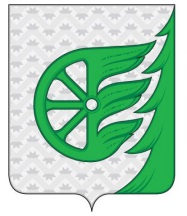 Администрация городского округа город ШахуньяНижегородской областиП О С Т А Н О В Л Е Н И Е№
п/пНаименование материальных средствЕдиница измеренияКоличество1. Продовольствие (из расчета снабжения населения и обеспечения питания личного состава НАСФ 50 чел. На 3 суток)1. Продовольствие (из расчета снабжения населения и обеспечения питания личного состава НАСФ 50 чел. На 3 суток)1. Продовольствие (из расчета снабжения населения и обеспечения питания личного состава НАСФ 50 чел. На 3 суток)1. Продовольствие (из расчета снабжения населения и обеспечения питания личного состава НАСФ 50 чел. На 3 суток)МА ДОУ д/с «Звёздочка»МА ДОУ д/с «Звёздочка»МА ДОУ д/с «Звёздочка»МА ДОУ д/с «Звёздочка»1Говядина замороженнаякг302Консервы рыбныекг103Зеленый горошеккг104Рыба замороженнаякг205Кукуруза консервированнаякг106Масло сливочноекг107Сок фруктовыйкг1008Масло растительноекг109Молоко свежеекг12010Молоко сгущенное кг1011Сметанакг312Сыркг413Яйцошт.20014Мука пшеничнаякг2515Крупа гречневаякг1016Крупа маннаякг1017Рискг1018Пшенокг1019Макаронные изделиякг2020Крупа пшеничнаякг1021Геркулескг1022Горохкг1023Крупа перловаякг124Сахарный песоккг3025Повидлокг626Сухофруктыкг1027Кисель сухойкг628Икра кабачковаякг329Картофелькг5030Капуста свежаякг1031Луккг1032Морковькг1033Свеклакг1034Томатная пастакг435Кофейный напиток сухойкг336Чайкг337Какао порошоккг338Солькг202. Материально-технические и иные средства2. Материально-технические и иные средства2. Материально-технические и иные средства2. Материально-технические и иные средстваМУП «Водоканал»МУП «Водоканал»МУП «Водоканал»МУП «Водоканал»Песоктонн10Задвижки: краны и др. ДУ 100, ДУ и 200шт.2Сварочный аппарат Ресанта 250шт.1Мотопомпашт.1Инструмент: слесарный шанцевыйкомплект1Насос глубинный ЭЦВ 6-10-140шт.1Дизельный генераторшт.1МБУ «Благоустройство»МБУ «Благоустройство»МБУ «Благоустройство»МБУ «Благоустройство»Сварочное оборудованиешт.1Мотопилышт.5Мотопомпашт.1Генератор бензиновыйшт.1МКУ «Учреждениепо обеспечению деятельности ОМСУМКУ «Учреждениепо обеспечению деятельности ОМСУМКУ «Учреждениепо обеспечению деятельности ОМСУМКУ «Учреждениепо обеспечению деятельности ОМСУГенератор бензиновый ЕТАLONшт.1Генератор бензиновый Red Verg RD-G8000N3шт.1Метеостанция Ea EN 208шт.1Дозиметр ДКГ – РЬ 1203 Мшт.1Сектор ГО ЧС и МОБ работы администрации городского округа город ШахуньяСектор ГО ЧС и МОБ работы администрации городского округа город ШахуньяСектор ГО ЧС и МОБ работы администрации городского округа город ШахуньяСектор ГО ЧС и МОБ работы администрации городского округа город ШахуньяРадиостанция Baofeng UV-82 8w 3 режима с з\ушт.4Радиостанция Baofeng 888S с з\ушт.4Навигатор Garmin eTrex 20X GPS, Глонасс  Russia, шнур  USBшт.4Компас model 22Cшт.4Фонарь ЯРКИЙ ЛУЧ PANDA 2M-CRI налобншт.2Фонарь ЯРКИЙ ЛУЧ Unicom 1.0 CRIшт.2Фонарь ЯРКИЙ ЛУЧ 500 Енот налобншт.1Аккумулятор 18650 Мурата (Sony) vtc6, 30А, 3200 mAhшт.15Зарядное устройство Xtar PB2 (2-18650 Li-Ion) USB, Power Bank, шнур USBшт.3Ящик для снаряжения оранжшт.1Вольтметр для батареекшт.1Переходник  OTG USB\mikroUSBшт.1Переходник  OTG USB\TapeCшт.1Термоодеялошт.1Свисток двухтональныйшт.2Жилет сигнальный разгрузочныйшт.5Детектор – индикатор радиоактивности «Радекс» РД 1503шт.1Плита переносная ПП – 40 4 категория (3)шт.1Плита прицепная ПП – 40170 номер шасси 179шт.1Цистерна для воды ЦВ – 4 4 кат. (1)шт.1Цистерна для воды ЦВ – 4 4 кат. (2)шт.1Электросирена (ГО и ЧС) – 1 шт.шт.1Войсковой прибор хим.разведки ВПХР-1 шт.шт.1Гражданский противогаз ГП – 7 шт.шт.1Очиститель воздуха ультрафиолетовый рециркулярного типа « Солнечный бриз»-1 шт.шт.1Мотопомпа бензиноваяшт.1